Publicado en Madrid el 27/11/2017 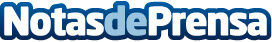 Casi 8.000 textos recibidos en el I Certamen de Microrrelatos de Signo editores El I Certamen de Microrrelatos de Signo editores ha resultado un éxito de participación, con casi 8.000 textos recibidos y 4.000 publicados en la web dentro de las tres categorías que se habían establecido: Microrrelato, El disparador y Tuit-historia. El jurado de esta edición ha estado formado por Benjamín Prado, Carlos Mayoral y Manuel Bartual, quienes han destacado "el talento que flota en la red"Datos de contacto:Dpto Comunicación91 299 8303/650 913 Nota de prensa publicada en: https://www.notasdeprensa.es/casi-8-000-textos-recibidos-en-el-i-certamen_1 Categorias: Literatura http://www.notasdeprensa.es